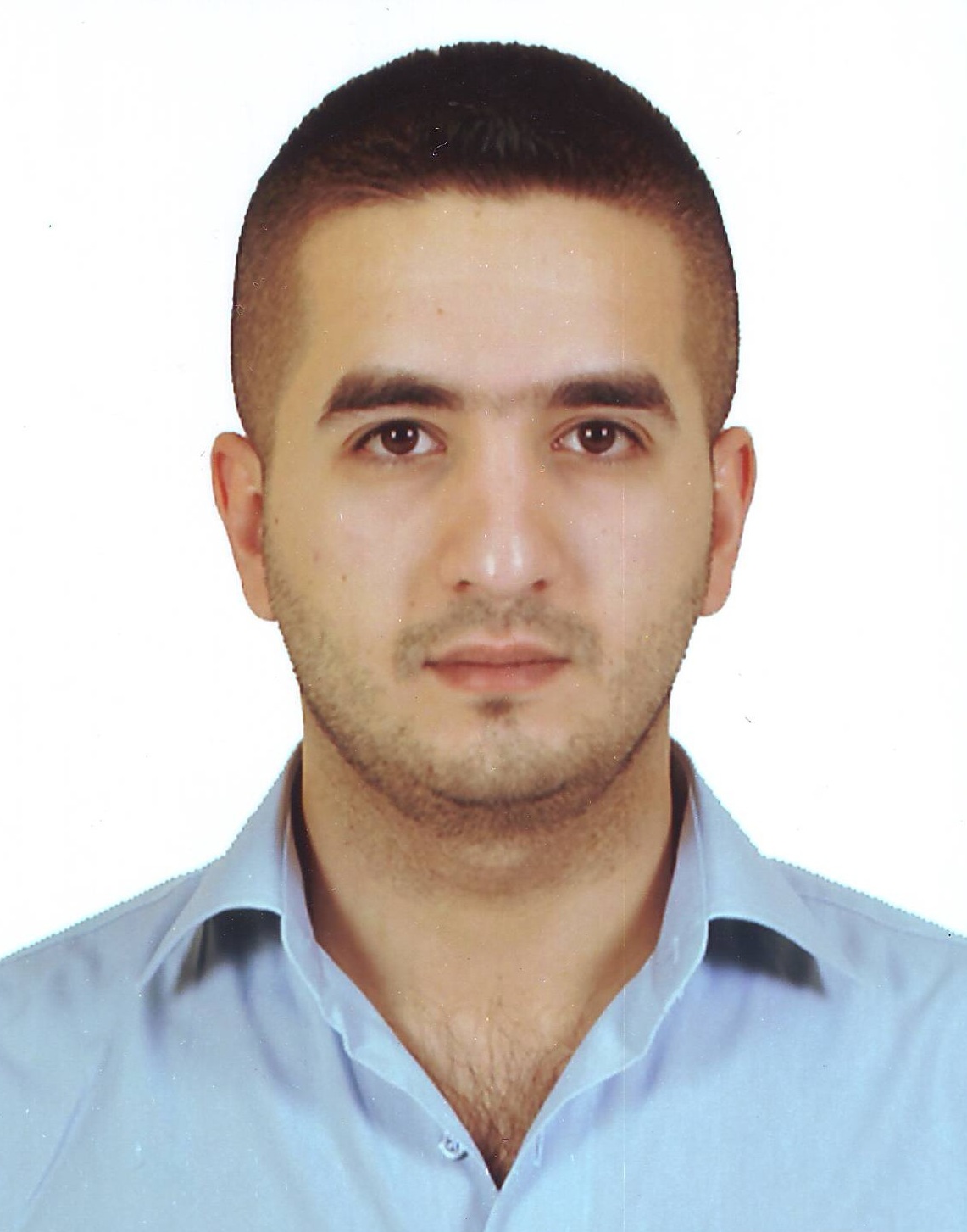 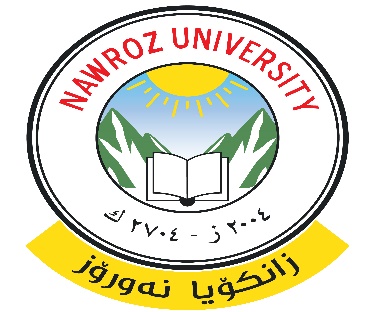 جـــامـعة نـــوروز                        		NZU     المعلومات الشخصيةالمعلومات الشخصيةالمعلومات الشخصيةالمعلومات الشخصيةدهوك-KROالعنوانعراقيالجنسية بغداد 1989 بغداد 1989 بغداد 1989محل و تاريخ الولادةAhmad.ala@nawroz.edu.krdالبريد الالكترونيمتزوجالحالة الزوجيةمعلومات الوظيفةمعلومات الوظيفةمعلومات الوظيفةمعلومات الوظيفةمدرس 2019المرتبة العلمية وتاريخ الحصول عليهاتدريسيالوظيفةالشهادات العلميةالشهادات العلميةالشهادات العلميةالماجستيرالبكالوريوسالشهادةكوفنترينوروزاسم الجامعةبريطانياعراقالبلد المانح للشهادة20152011تاريخ الحصول على الشهادة  Nawroz University Student Essential Information iOS Application  Nawroz University Student Essential Information iOS Application عنوان رسالة الماجستيرMobile Application DevelopmentMobile Application Developmentالتخصص الدقيقالخبرات التدريسية من - ( الاحدث الى الاقدم)الخبرات التدريسية من - ( الاحدث الى الاقدم)الخبرات التدريسية من - ( الاحدث الى الاقدم)الخبرات التدريسية من - ( الاحدث الى الاقدم)الخبرات التدريسية من - ( الاحدث الى الاقدم)المواد التي تم تدريسهااسم الجامعةالمرتبة العلميةالىمنiOS application developmentنوروزمدرس -2019/9Graphics and Game Designنوروزمدرس -2019/9iOS application developmentنوروزمدرس مساعد2018/62017/10Programming Fundamentalsنوروزمدرس مساعد2018/62017/10Graphics and Game Designنوروزمدرس مساعد2018/62017/10Advanced Mobile Programmingنوروزمدرس مساعد2017/62016/10Mobile Programmingنوروزمدرس  مساعد2017/62016/10Intelligent Systemsنوروزمدرس  مساعد2016/102015/10Networkingنوروزمدرس  مساعد2016/102015/10Networkingنوروزمعيد2014/12012/5Web Designنوروزمعيد2014/12012/5Computer Visionنوروزمعيد2014/12012/5Data Securityنوروزمعيد2014/12012/5Operating Systemsنوروزمعيد2014/12012/5الخبرات الادارية - ( الاحدث الى الاقدم)الخبرات الادارية - ( الاحدث الى الاقدم)الخبرات الادارية - ( الاحدث الى الاقدم)العنوان الوظيفي / اسم الجامعة او المؤسسةالىمنلجنة ضمان الجودة / جامعة نوروز2017/62016/10لجنة المشتريات / جامعة نوروز2014/12012/5المؤتمرات وورش العملالمؤتمرات وورش العملالمؤتمرات وورش العملالتاريخنوع المشاركةاسم المؤتمر -  ورشة العمل17-20/9/2017حضورInitiating outcome based education2018/4اداري - مشاركةمعرض مشاريع الطلبة - جامعة نوروز6/5/2018Jury member4th National Innovation Contest in Engineering (NICE 2018)2018/1اداري - مشاركةندوة Multimedia and Modern Technologies2017/5اداري - مشاركةمعرض UNDP دهوك - جامعة نوروز2017/4رئيس اللجنة التحضيرية – مشاركةمعرض مشاريع الطلبة - جامعة نوروز2017/10اداري - مشاركةندوة Multimedia and Modern Technologies2016/4اداريمعرض مشاريع الطلبة - جامعة نوروز2014/3اداريمعرض اربيل - جامعة نوروز2013/5اداريمعرض مشاريع الطلبة - جامعة نوروزالبحوث المنشورةالبحوث المنشورةالبحوث المنشورةالتاريخجهة النشراسم البحث2017Academic Journal of Nawroz UniversityPartial Image Encryption using RC4 Stream Cipher Approach and Embedded in an Image2017Academic Journal of Nawroz UniversityAdvanced Encryption Standard Enhancement with Output Feedback Block Mode Operation2017Journal of Theoretical & Applied Information TechnologyA REVIEW OF KEY FACTORS OF CLOUD ENTERPRISE RESOURCE PLANNING (ERP) ADOPTION BY SMEs.2017Academic Journal of Nawroz UniversityVR Mobile Acrophobia Treatment2018Academic Journal of Nawroz UniversityATC System Simulation2019Academic Journal of Nawroz UniversityProposed System for Educational Augmented Reality Smart Book20192019 International Conference on Advanced Science and Engineering (ICOASE)Augmented Reality Electric Circuit Experiment